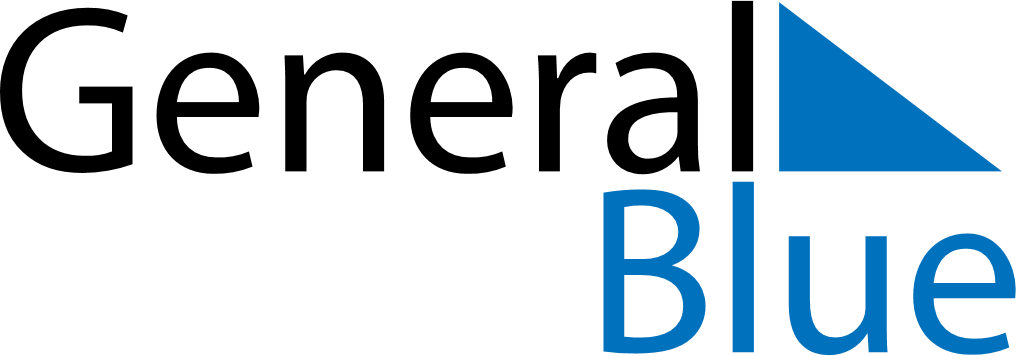 Quarter 2 of 2022 UkraineQuarter 2 of 2022 UkraineQuarter 2 of 2022 UkraineQuarter 2 of 2022 UkraineQuarter 2 of 2022 UkraineQuarter 2 of 2022 UkraineQuarter 2 of 2022 UkraineApril 2022April 2022April 2022April 2022April 2022April 2022April 2022April 2022April 2022SUNMONMONTUEWEDTHUFRISAT1234456789101111121314151617181819202122232425252627282930May 2022May 2022May 2022May 2022May 2022May 2022May 2022May 2022May 2022SUNMONMONTUEWEDTHUFRISAT1223456789910111213141516161718192021222323242526272829303031June 2022June 2022June 2022June 2022June 2022June 2022June 2022June 2022June 2022SUNMONMONTUEWEDTHUFRISAT1234566789101112131314151617181920202122232425262727282930Apr 24: Orthodox EasterApr 25: Orthodox EasterMay 1: Labour DayMay 2: Labour DayMay 3: Labour Day (substitute day)May 9: Victory DayJun 12: PentecostJun 13: PentecostJun 28: Constitution Day